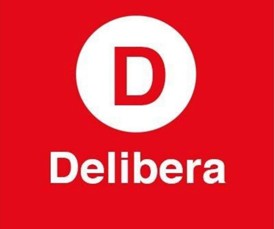 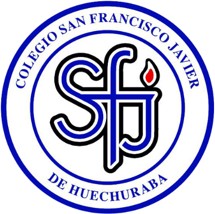 CARTA DE PATROCINIOKarol Cariola Oliva, Diputada otorga Patrocinio o Adhesión, según corresponda, a la Iniciativa Juvenil de Ley: Creación del Plan de Sostenibilidad y Cambio Climático para los establecimientos educacionales, presentada por los estudiantes del Colegio San Francisco Javier de Huechuraba, Región Metropolitana, en el marco de la versión XII del Torneo Delibera organizado por la Biblioteca del Congreso Nacional.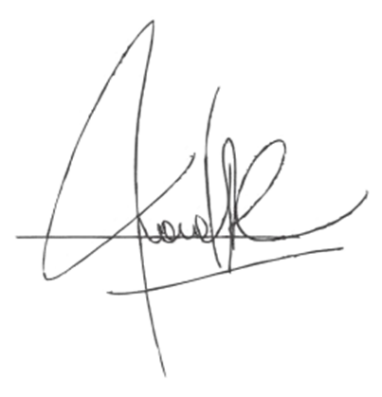 Karol Cariola Oliva1